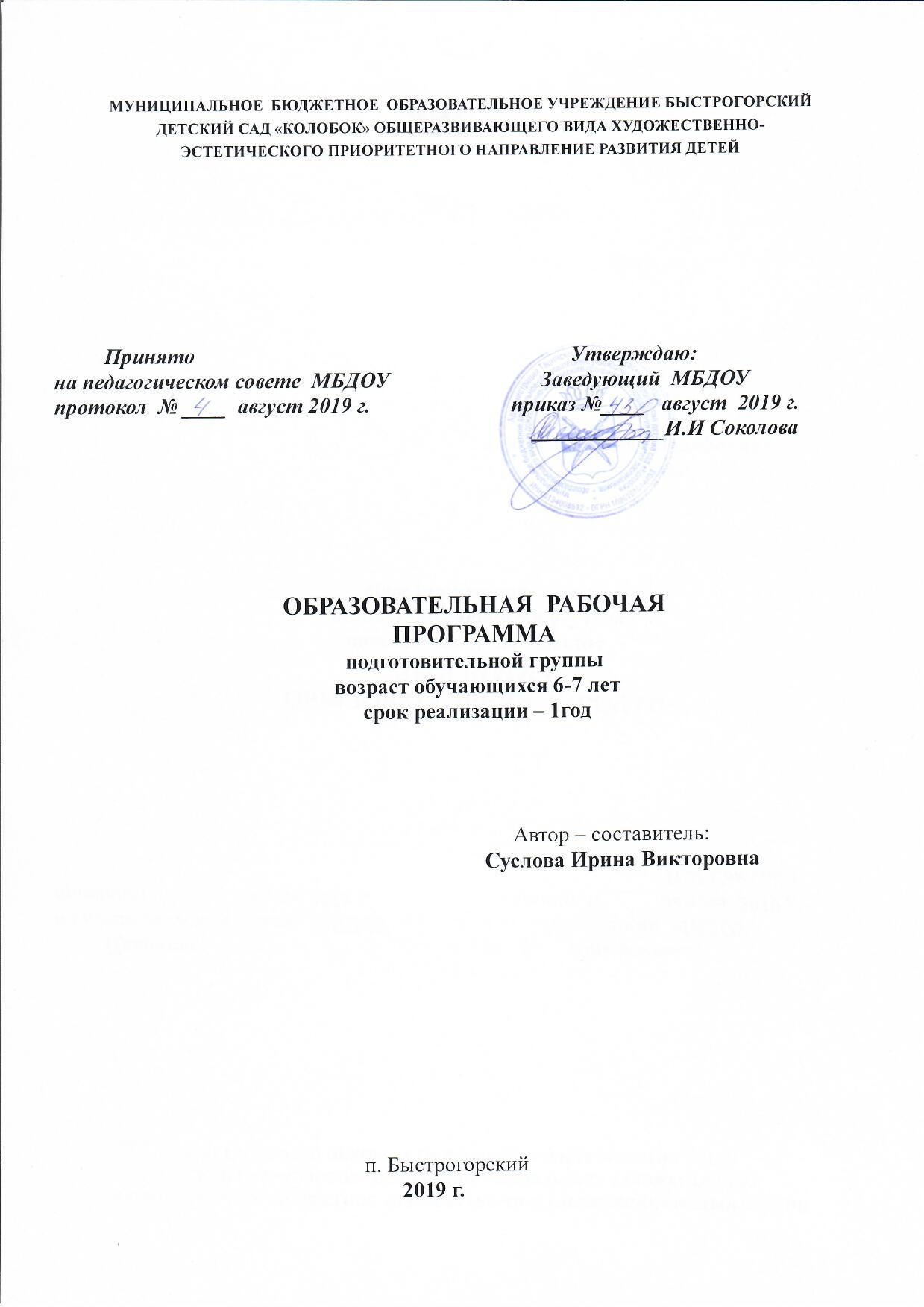  СОДЕРЖАНИЕВведение 	1. ЦЕЛЕВОЙ РАЗДЕЛ1.1    Пояснительная записка1.2	Цели и задачи Программы1.3	Педагогические принципы построения Программы1.4	Характеристики особенностей развития детей 6-7 лет	1.5	Планируемые результаты по освоению детьми программы по образовательным областям		2. СОДЕРЖАТЕЛЬНЫЙ РАЗДЕЛ	2.1	Описание образовательной деятельности Образовательная область «Социально-коммуникативное» Образовательная область «Познавательное развитие» Образовательная область «Речевое развитие» Образовательная область  «Художественно-эстетическое» Образовательная область «Физическое развитие» 	2.2     Технологии реализации содержания Программы  Образовательная область «Социально-коммуникативное» Образовательная область «Познавательное развитие» Образовательная область «Речевое развитие» Образовательная область  «Художественно-эстетическое» Образовательная область «Физическое развитие» 	2.3	Поддержка детской инициативы	2.4	Взаимодействие с семьёй2.5	Педагогическая диагностика	2.6     Содержание коррекционной работы в образовательных областях2.7	Режим дня	2.8	Организация развивающей предметно-пространственной среды для детей 6-7 лет 2.9	 Методическое обеспечение Программы    2.10    ЛитератураВВЕДЕНИЕ     Рабочая образовательная Программа подготовительной группы создана с целью формирования общей культуры личности воспитанников, развития их социальных, нравственных, эстетических, интеллектуальных, физических качеств, инициативности, самостоятельности и ответственности ребёнка, формирования предпосылок учебной деятельности. Содержание образовательного процесса строится на единстве образовательной, воспитательной и коррекционной работе. Основными факторами, обеспечивающими гуманизацию образовательного процесса, является организация научно-обоснованного межличностного взаимодействия, обеспечения оптимального взаимодействия ребёнка во всех сферах общения: «ребёнок-ребёнок», «ребёнок-родитель», «ребёнок-педагог», «ребёнок-социум».1.1 	ПОЯСНИТЕЛЬНАЯ ЗАПИСКА  Образовательная Программа разработана в соответствии с Федеральным государственным образовательным стандартом дошкольного образования (далее ФГОС ДО). Программа  обеспечивает разностороннее развитие детей в возрасте от 6 до 7 лет с учетом их возрастных и индивидуальных особенностей по  направлениям: социально-коммуникативному, познавательному, речевому и художественно – эстетическому, физическому.    Учебный год состоит из 36 рабочих недель. Образовательная деятельность с детьми начинается с 1 сентября,  заканчивается 31 мая, в  летний период учебные занятия не проводятся. Основная НОД  проводятся в первой половине дня по 25-30 минут, в середине занятия  физминутка, перерыв между НОД 10 минут.    Программа предусматривает применение здоровьесберегающих технологий:            дыхательная, артикуляционная, пальчиковая гимнастика, релаксационные упражнения.    Вторая половина дня – это свободная деятельность по интересам: организация дидактических игр, беседы с детьми об искусстве, предложение идеи для ручного труда, создание условия для самостоятельной художественной деятельности детей, использование  ТСО, общение индивидуально с детьми в контексте их познавательных интересов.   Решение программных задач осуществляется в совместной деятельности взрослых и детей, а также самостоятельной деятельности детей не только в рамках непосредственно образовательной деятельности, но и при проведении режимных моментов.  В подготовительной  группе «Листовички», реализуется образовательная Программа «Радуга»,Т.Н. Доронова (познавательное, речевое, физическое развитие),  использует дополнительная парциальная программа «Мир открытий» Л.Г. Петерсон (художественно-эстетическое развитие). Детский сад является пилотной площадкой по реализации программы «Мир открытий» и  модифицированная программа по краеведению «Казачий край», основой которой является программа Р.М. Чумичевой «Родники Дона».Учебный план подготовительной группыРасписание занятий в группе на 2016/2017 г.Образовательная Программа для детей 6-7 лет разработана на основе:•    Устав МБДОУ Быстрогорский д/с «Колобок»;•    Лицензия МБДОУ Быстрогорский  д/с «Колобок» на ведение образовательной деятельности.•    Образовательная Программа МБДОУ Быстрогорский д/с «Колобок» в соответствии с:•     Федеральный закон от 29 декабря 2012 г. № 273 -ФЗ «Об образовании в Российской Федерации»;•    Приказ Министерства образования и науки РФ от 30 августа 2013 г. № 1014 «Об утверждении Порядка организации и осуществления образовательной деятельности по основным общеобразовательным Программам - образовательным Программам дошкольного образования» (Зарегистрировано в Минюсте России 26.09.2013 № 30038);•    Постановление Главного государственного санитарного врача Российской Федерации от 15 мая 2013 г. № 26 г. Москва от «Об утверждении СанПиН 2.4.1.3049-13 «Санитарно-эпидемиологические требования к устройству, содержанию и организации режима работы дошкольных образовательных организаций» (Зарегистрировано в Минюсте России 29 мая 2013 г. № 28564);•    Приказ Министерства образования и науки РФ от 17 октября 2013 г. № 1155 «Об утверждении федерального государственного образовательного стандарта дошкольного образования» (Зарегистрировано в Минюсте РФ 14 ноября 2013 г. № 30384);•    Приказ Министерства образования и науки РФ от 14 июня 2013 г. № 462 г. Москва «Об утверждении Порядка проведения самообследования образовательной организацией» (Зарегистрирован в Минюсте РФ 27 июня 2013 г. № 28908);1.2. ЦЕЛИ И ЗАДАЧИ ПРОГРАММЫЦель: Создание  благоприятных условия для полноценного проживания ребёнкомдошкольного детства, формирование основ базовой культуры личности, всестороннееразвитие психических и физических качеств в соответствии с возрастом ииндивидуальными особенностями, подготовить ребёнка к жизни в современномобществе; удовлетворение запросов, предъявляемых к образованию государством,обществом и семьёй в интересах растущей и развивающей личности.Задачи:•     сохранить и укрепить физическое, психическое здоровья детей и их эмоциональное благополучия;•     обеспечить равные возможности для полноценного развития каждого ребёнка  независимо от места проживания, пола, нации, языка, социального статуса, психофизиологических и других особенностей (в том числе ограниченных возможностей здоровья);•     создать благоприятные условия развития детей в соответствии с их возрастными и индивидуальными особенностями и склонностями, развить способности и творческий потенциал каждого ребёнка;  •     обеспечить целостный образовательный процесс на основе духовно-нравственных и социокультурных ценностей и принятых в обществе правил и норм поведения;•    формировать предпосылки учебной деятельности;•     обеспечить вариативность и разнообразие содержания Программ и организационных форм  образования;•   обеспечить психолого-педагогическую поддержку семье и повысить компетентность родителей (законных представителей) в вопросах развития и образования, охраны и укрепления здоровья детей.1.3. Педагогические принципы построения Программы  Педагогическая система дошкольной образовательной организации носит гуманистический и личностно-развивающий характер взаимодействия взрослых (родителей, педагогов) с ребёнком, обеспечивает создание основного фундамента развития ребёнка -формирование базовой культуры его личности. Совокупность образовательных областей, обеспечивают разностороннее развитие детей с учетом их возрастных и индивидуальных особенностей по основным направлениям развития и образования - социально-коммуникативному, познавательному, речевому, художественно-эстетическому, физическому. Образовательный процесс строится с учетом принципа интеграции образовательных областей в соответствии с возрастными психолого-педагогическими и индивидуальными возможностями, требованиями к развитию личности ребенка, развивающий эффект обеспечивается за счет пространственно-предметных условий , взаимосвязи детских деятельностей: специально организованной (основные формы: непосредственно образовательная деятельности,    развлечения, праздники), совместной (игра, трудовая деятельность, индивидуальная работа и т. д.) и самостоятельной (игровая деятельность, выполнение заданий и поручений).Данная Программа  реализует системно - деятельные  подходы к развитию ребенка и отбору содержания образования.Педагогическая деятельность включает:•    реализацию Программы  через вариативный подбор технологий для ее выполнения;•     выполнение режима деятельности ;•     соблюдение графиков работы, взаимодействия специалистов;•     выполнение учебной нагрузки;.•    выполнение физкультурно - оздоровительных мероприятий. •    защиту от всех форм психического и физического насилия, оскорбления личности;•    развитие своих творческих способностей и интересов;•     получение квалификационной помощи в коррекции имеющихся недостатков развития.Для детей дошкольного возраста это:•     игровая деятельность (включая сюжетно-ролевые игры как ведущую деятельность детей , а также игры с правилами и другие виды игр);•     социально-коммуникативная деятельность (общение и взаимодействие со взрослыми и сверстниками);•     познавательно-исследовательская   деятельность   (исследования   объектов   окружающего   мира   и   экспериментирования   с   ними; восприятие художественной литературы и фольклора);•     самообслуживание и элементарный бытовой труд (в помещении и на улице);•     конструирование из разного материала, включая конструкторы,  бумагу, природный и иной материал;•     изобразительная деятельность (рисование, лепка, );•     музыкальная деятельность (восприятие и понимание смысла музыкальных произведений, пение, музыкально-ритмические движения, игры на детских музыкальных инструментах);•    двигательная деятельность (овладение основными движениями) активность ребенка.   Принцип занимательности помогает вовлекать детей в направленную деятельность, формирует у них желание выполнять предъявленные требования и стремления к достижению конечного результата, позволяет опираться на непроизвольное внимание, вызывая интерес к работе, за счёт постановки последовательной системы задач, максимально активизируя познавательную сферу. Ребёнок получает возможность познавать мир через те виды деятельности, которые для него более привлекательны.  Даётся возможность ребёнку совершенствоваться в выбранных им видах деятельности.  Педагогические задачи планируется с учётом взаимодействия всех факторов: состояния здоровья, оказывающего влияние на работоспособность, сложности задания, времени проведения занятий, формы проведения и интенсивности работ. Сотрудничество с детьми, позволяет создать в ходе занятий атмосферу доброжелательности, эмоциональной комфортности. Отбор учебного материала происходит с учётом того, что ребёнок должен и может усвоить в процессе обучения, его зоны ближайшего развития. Важно научить ребёнка «учиться самому», а не просто научить его чему-то, обеспечивая присвоение знаний, выработку умений и навыков.1.4. Характеристики особенностей развития детей 6-7 летВозрастные психологические особенности контингентаПостепенно взрослые ориентируют ребенка на то, что в скором времени он перейдет на следующую социальную ступень - станет школьником, учеником. Знания и учебные навыки не являются в ней определяющими. Важно формирование  учебной мотивации, готовность и способность принять позицию ученика и подчиняться правилам, социальная зрелость и коммуникативная компетентность.Формируется способность адекватно оценивать результат собственной деятельности, видеть его недостатки (ошибки), принимать и реализовывать замечания и указания взрослого по их исправлению. Взрослые ориентируют ребенка на то, что в скором времени он перейдет на следующую социальную ступень - станет школьником, учеником. Мышление отличает способность удерживать в представлении цепочку взаимосвязанных событий, формируются представления об изменениях признаков предметов, а также их количества, могут оперировать количеством, увеличивать и уменьшать его, правильно описывать эти ситуации на языке математики как действия сложения и вычитания, формируется первичный целостный образ мира, в котором он живет, отражающий основные его закономерности. На седьмом году жизни продолжается становление новых психических образований, появившихся в пять лет. Произвольность поведения и психических процессов имеет решающее значение для успешности школьного обучения, ибо означает умение ребенка подчинять свои действия требованиям учителя. Возраст шести-семи лет является сензитивным периодом для морального развития детей. Это период, когда закладываются основы морального поведения и отношения. Детям седьмого года жизни вполне доступно полноценное моральное поведение, т. е. соблюдение норм при отсутствии внешнего контроля и принуждения и вопреки собственным желаниям и интересам. Важным моментом выработки личного отношения является также обсуждение детьми реальных фактов соблюдения и нарушения норм другими.Индивидуальные особенности контингентаПоддерживать стремление к улучшению результатов выполнения физических упражнений. Продолжать учить проявлять доброжелательность, эмоциональную отзывчивость в общении со взрослыми и сверстниками. Содействовать прочному усвоению правил поведения в общественных местах, на улице, в транспорте, при переходе дороги.Способствовать воспитанию чувства патриотизма, осознанию ребенком себя как гражданина своей страны, уважительно и с гордостью относящегося к ее символике. Помогать ребенку анализировать и адекватно оценивать свои возможности в различных видах деятельности. Продолжать обогащать игровой опыт народными играми. Формировать представления о том, что труд человека должен учитывать закономерности развития природы. Учить исследовать и воспринимать природу с помощью всех органов чувств. Продолжать знакомить с отдельными процессами производства и потребления продуктов питания. Помогать видеть красоту и разнообразие природы. Развивать через чтение представления о мире, в котором они живут, деятельности взрослых и жизни детей в разных частях света. Развивать выразительную литературную речь, приобщать к словесному искусству. Развивать чувство юмора. Создавать условия для самостоятельной художественной деятельности вне занятий, активизировать их участие в организации выставок рисунков, лепки, аппликационных работ.1.5. Планируемые результаты по освоению программы в образовательных областяхОбразовательная область: Социально-коммуникативное развитие. •     Самостоятельно отбирает или придумывает разнообразные сюжеты игр.•    Придерживается в процессе игры намеченного замысла, оставляя место для импровизации. Находит новую трактовку роли и исполняет ее. Может моделировать предметно-игровую среду.                                                                                                                                                                                                                      •    В дидактических играх договаривается со сверстниками об очередности ходов, выборе карт, схем; проявляет себя терпимым и доброжелательным партнером.•    Самостоятельно ухаживает за одеждой, устраняет непорядок в своем внешнем виде.•    Ответственно выполняет обязанности дежурного по столовой, в уголке природы.•    Проявляет трудолюбие в работе на участке детского сада.•    Может планировать свою трудовую деятельность; отбирать материалы, необходимые для занятий, игр.•    Соблюдает элементарные правила организованного поведения в детском саду, поведения на улице и в транспорте, дорожного движения.•    Различает   и   называет   специальные   виды  транспорта   («Скорая   помощь»,   «Пожарная»,   «Милиция»), объясняет их назначение.                                              •    Понимает значения сигналов светофора.                                                                                                                                                                                                                               •    Узнает   и   называет   дорожные   знаки   «Пешеходный   переход»,   «Дети».   «Остановка   общественного транспорта», «Подземный пешеходный переход», «Пункт медицинской помощи».•    Различает проезжую часть, тротуар, подземный пешеходный переход, пешеходный переход «Зебра».•    Знает и соблюдает элементарные правила поведения в природе (способы безопасного взаимодействия с растениями и животными, бережного отношения к окружающей природе).Познавательное развитие                                                                                                                                                                                                                    •    Продуктивная   (конструктивная)   деятельность.    Способен   соотносить   конструкцию   предмета   с   его назначением.•     Способен создавать различные конструкции одного и того же объекта.•    Может  создавать  модели  из  пластмассового  и  деревянного  конструкторов  по  рисунку  и  словесной инструкции.•     Формирование элементарных математических представлений.•     Самостоятельно объединяет различные группы предметов, имеющие общий признак, в единое множество и удаляет из множества отдельные его части (часть предметов). Устанавливает связи и отношения междуцелым множеством и различными его частями (частью); находит части целого множества и целое по известным частям.•     Считает до 10 и дальше (количественный, порядковый счет в пределах 20).•    Называет числа в прямом (обратном) порядке до 10, начиная с любого числа натурального ряда (в пределах 10).•     Соотносит цифру (0-9) и количество предметов.•     Составляет и решать задачи в одно действие на сложение и вычитание, пользуется цифрами и арифметическими знаками (+, —, -=).•    Различает величины: длину (ширину, высоту), объем (вместимость), массу (вес предметов) и способы их измерения.•    Измеряет длину предметов, отрезки прямых линий, объемы жидких и сыпучих веществ с помощью условных мер. Понимает зависимость между величиной меры и числом (результатом измерения).•    Умеет делить предметы (фигуры) на несколько равных частей; сравнивать целый предмет и его часть.•    Различает, называет: отрезок, угол, круг (овал), многоугольники (треугольники, четырехугольники, пятиугольники и др.), шар, куб. Проводит их. сравнение.•     Ориентируется в окружающем пространстве и на плоскости (лист, страница, поверхность стола и др.), обозначает взаимное расположение и направление движения объектов; пользуется знаковыми обозначениями.•    Умеет определять временные отношения (день—неделя —месяц); время по часам с точностью до 1 часа.•    Знает состав чисел первого десятка (из отдельных единиц) и состав чисел первого пятка из двух меньших.•    Умеет получать каждое число первого десятка, прибавляя единицу к предыдущему и вычитая единицу из следующего за ним в ряду.•    Знает монеты достоинством 1, 5, 10 копеек; 1, 2, 5 рублей.•    Знает название текущего месяца года; последовательность всех дней недели, времен года.•     Формирование целостной картины мира. Имеет разнообразные впечатления о предметах окружающего мира.•    Выбирает и группирует предметы в соответствии с познавательной задачей.•    Знает герб, флаг, гимн России.•    Называет главный город страны.•    Имеет представление о родном крае; его достопримечательностях.•    Имеет представления о школе, библиотеке.•    Знает   некоторых   представителей   животного   мира   (звери,   птицы,   пресмыкающиеся,   земноводные, насекомые).•    Знает характерные признаки времен года и соотносит с каждым сезоном особенности жизни людей, животных, растений.•    Знает правила поведения в природе и соблюдает их.•    Устанавливает элементарные причинно-следственные связи между природными явлениями.Речевое развитие•    Пересказывает и драматизирует небольшие литературные произведения; составляет по плану и образцу рассказы о предмете, по сюжетной картинке, набору картин с фабульным развитием действия.•    Употребляет в речи синонимы, антонимы, сложные предложения разных видов.•    Различает понятия  «звук»,   «слог»,  «слово»,  «предложение».  Называет  в  последовательности  слова  в предложении, звуки и слоги в словах. Находит в предложении слова с заданным звуком, определяет место звука в слове.•    Различает жанры литературных произведений.•    Называет любимые сказки и рассказы; знает наизусть 2-3 любимых стихотворения, 2-3  считалки, 2-3 загадки.•    Называет 2-3 авторов и 2-3 иллюстраторов книг.•    Выразительно читает стихотворение, пересказывает отрывок из сказки, рассказа.Художественно-эстетическое развитие	                                                                                                                                                                                              •    Различает виды изобразительного искусства: живопись, графика, скульптура, декоративно-прикладное и народное искусство.•    Называет основные выразительные средства произведений искусства.•    Рисование. Создает индивидуальные и коллективные рисунки, декоративные, предметные и сюжетные композиции на темы окружающей жизни, литературных произведений.•    Использует разные материалы и способы создания изображения.•    Лепка. Лепит различные предметы, передавая их форму, пропорции, позы и движения; создает сюжетные композиции из 2-3 и более изображений.•    Выполняет декоративные композиции способами налёпа и рельефа. Расписывает вылепленные изделия по мотивам народного искусства.•    Аппликация. Создает изображения различных предметов, используя бумагу разной фактуры и способы вырезания и обрывания.•     Создает сюжетные и декоративные композиции.•    Узнает мелодию Государственного гимна РФ.•     Определяет жанр  прослушанного  произведения  (марш,  песня,  танец)  и инструмент,  на котором  оно исполняется.•     Определяет общее настроение, характер музыкального произведения.•    Различает части музыкального произведения (вступление, заключение, запев, припев).•    Может петь песни в удобном диапазоне, исполняя их выразительно, правильно передавая мелодию (ускоряя, замедляя, усиливая и ослабляя звучание).•    Может петь индивидуально и коллективно, с сопровождением и без него.•    Умеет   выразительно   и   ритмично   двигаться   в   соответствии   с   разнообразным   характером   музыки, музыкальными образами; передавать несложный музыкальный ритмический рисунок.•    Умеет выполнять танцевальные движения (шаг с притопом, приставной шаг с приседанием, пружинящий шаг, боковой галоп, переменный шаг).•    Инсценирует игровые песни, придумывает варианты образных движений в играх и хороводах.•    Исполняет сольно и в ансамбле  на  ударных  и звуковысотных  детских музыкальных инструментах несложные песни и мелодии. Физическое развитие•    Усвоил основные культурно-гигиенические навыки (быстро и правильно умывается, насухо вытирается, пользуясь только индивидуальным полотенцем, чистит зубы, полощет рот после еды, моет ноги перед сном, правильно пользуется носовым платком и расческой, следит за своим внешним видом, быстро раздевается и одевается, вешает одежду в определенном порядке, следит за чистотой одежды и обуви).•    Имеет сформированные представления о здоровом образе жизни (об особенностях строения и функциями организма   человека,   о   важности   соблюдения  режима  дня, о рациональном питании, о значении двигательной активности в жизни человека, о пользе и видах закаливающих процедур, о роли солнечного света, воздуха и воды в жизни человека и их влиянии на здоровье).•    Выполняет правильно все виды основных движений (ходьба, бег, прыжки, метание, лазанье).•    Может прыгать на мягкое покрытие с высоты до 40 см; мягко приземляться, прыгать в длину с места на расстояние не менее 100 см, с разбега - 180 см; в высоту с разбега - не менее 50 см; прыгать через короткую и длинную скакалку разными способами.•    Может перебрасывать набивные мячи (вес 1 кг), бросать предметы в цель из разных исходных положений, попадать в вертикальную и горизонтальную цель с расстояния А-5 м, метать предметы правой и левой рукой на расстояние 5-12 м, метать предметы в движущуюся цель.Умеет перестраиваться в 3-4 колонны, в 2-3 круга на ходу, в две шеренги после расчета на «первый-второй», соблюдать интервалы во время передвижения. Выполняет физические упражнения из разных исходных  положений четко и ритмично, в заданном темпе, под музыку, по словесной инструкции. Следит за правильной осанкой. Ходит на лыжах переменным скользящим шагом на расстояние 3 км, поднимается на горку и спускается с нее, тормозит при спуске. Участвует   в   играх    с   элементами   спорта   (городки,   бадминтон,   баскетбол,   футбол,   хоккей,   настольный теннис).2.СОДЕРЖАТЕЛЬНЫЙ РАЗДЕЛ2.1. Описание образовательной деятельностиОбразовательная область « Социально-коммуникативное развитие.»Содержание образовательной работы с детьми направлено на присвоение норм и ценностей, принятых в обществе, включая моральные и нравственные ценности:•     воспитывать любовь и уважение к малой Родине, к родной природе, к отечественным традициям и праздникам и представление о социокультурных ценностях нашего народа;•     воспитывать уважение и интерес к различным культурам, обращать внимание на отличие и сходство их ценностей;•    уважать права и достоинства других людей, родителей, пожилых,•инвалидов;•     формировать представление о добре и зле, способствовать гуманистической направленности поведения;•    знакомить детей с поступками людей, защищающих и отстаивающих ценности жизни, семьи, отношений товарищества, любви и верности, созидания и труда;•     вызывать чувство сострадания к тем, кто попал в сложную жизненную ситуацию, нуждается в помощи, испытывает боль, тревогу, страх, огорчение, обиду, терпит нужду и лишения;•    расширять представления о своем родном крае, столице своей Родины, ее символикой;•     формировать позицию гражданина своей страны;•     создавать условия для принятия конструктивного разрешения конфликтных ситуаций;•     формировать оценку нравственных понятий с целью педагогического воздействия художественного слова на детей, получения первичных ценностных представлений о понятиях;•     совершенствовать свои  эмоционально-положительные проявления в сюжетно-ролевых играх;•    закреплять умение действовать по правилам игры, соблюдая ролевые взаимодействия и взаимоотношения;•     поощрять участие в сюжетно-ролевых играх, отражая замысел игры, эмоциональные и ситуативно-деловые отношения между сказочными персонажами и героями; отражать социальные взаимоотношение между людьми в соответствии с их профессиональной деятельностью.Развитие общения   и   взаимодействия ребенка  с  взрослыми   и сверстниками:•     обеспечивать взаимодействие с детьми, способствующее их эмоциональному благополучию;•     создавать общую атмосферу доброжелательности, принятия каждого, доверия, эмоционального комфорта, тепла и понимания;•     стремиться к установлению доверительных отношений с детьми, учитывать возможности ребенка, не допуская ощущения своей несостоятельности: приходить на помощь при затруднениях, не навязывать сложных и непонятных действий, при взаимодействии находиться на уровне глаз ребенка, стараться минимально ограничивать его свободу, поощрение и поддержку использовать чаще, чем порицание и запрещение;•    закладывать групповые традиции, позволяющие учитывать настроения и пожелания детей при планировании жизни группы в течение дня;•     создавать условия для общения со старшими и младшими детьми и людьми пожилого возраста;•     содействовать становлению социально-ценностных взаимоотношений, доброжелательных и равноправных отношений между сверстниками;•     обеспечивать одинаковое отношение ко всем участникам совместной игры, общения;•    удовлетворять потребности каждого ребенка во внешних проявлениях, симпатии к нему лично;•     предотвращать негативное поведение, обеспечивающее каждому ребенку физическую безопасность со стороны сверстников;•    знакомить с нормативными способами разрешения конфликтов;•     формировать представления о положительных и отрицательных действиях детей и взрослых и отношения к ним.Становление самостоятельности, целенаправленности и саморегуляции собственных действий:•     совершенствовать самостоятельность в организации досуговой деятельности;•     формировать умение выбора правильного решения, обосновывая свои действия (свой выбор) путем установления причинно-следственной  зависимости   между   событиями   и   природными явлениями.	Формирование основ безопасности в быту, социуме, природе.•     прививать знания основ безопасности;•     формировать чувство осторожности, развивать умения соблюдать осторожность при   работе с острыми предметами; оберегать глаза от травм во время игр и занятий;•     объяснять важность хорошего освещения для сохранения зрения;•     приучать  к соблюдению осторожности при  встрече  с незнакомыми животными;•     предупреждать об опасности приема лекарственных препаратов, и  свойствах  ядовитых  растений,   игр  с  огнем,   аэрозольными баллончиками;•     обогащать  представления  детей  об  опасных  для  человека  и окружающего    мира природы  ситуациях и знакомить со способами поведения в них;добиваться выполнения правил дорожного движения.Образовательная область: «Познавательное развитие.» Компоненты: Познание. Экология. Математика. Краеведение. Безопасность.                                                     Формирование основ безопасности в быту, социуме, природе.•     прививать знания основ безопасности;•     формировать чувство осторожности, развивать умения соблюдать осторожность при  работе с острыми предметами; оберегать глаза от травм во время игр и занятий;•     объяснять важность хорошего освещения для сохранения зрения;•     приучать к соблюдению осторожности при встрече с незнакомыми животными;•     предупреждать об опасности приема лекарственных препаратов, и  свойствах  ядовитых  растений,   игр  с  огнем,   аэрозольными баллончиками;•     обогащать  представления  детей об опасных  для  человека  и окружающего мира  природы ситуациях  и  знакомить  со способами поведения в них; добиваться выполнения правил дорожного движения.Развитие любознательности и познавательной мотивации:•    развивать умение детей наблюдать и   анализировать   различные явления и события, сопоставлять их, обобщать.Формирование познавательных действий, становление сознания:•     обогащать сознание  новым познавательным  содержанием (понятиями  и  представлениями) посредством основных источников информации, искусств, наук, традиций и обычаев;•     способствовать развитию и совершенствованию разных способов познания  в соответствии  с возрастными возможностями, индивидуальным темпом развития ребенка;•     целенаправленно  развивать  познавательные  процессы посредством специальных дидактических игр и упражнений.Развитие воображения и творческой активности:•     создавать условия способствующие, выявлению и поддержанию избирательных  интересов,  появления  самостоятельной познавательной активности детей;•     формировать познавательные отношения к источникам информации и начать приобщать к ним;•    учитывать интересы и пожелания ребенка при планировании и проведении познавательно-развлекательных и культурных мероприятий в семье и дошкольной организации.Формирование первичных представлений о себе, других людях, объектах окружающего мира, о свойствах и отношениях объектов окружающего мира (форме, цвете, размере, материале, звучании, ритме, темпе, количестве, числе, части и целом, пространстве и времени, движении и покое, причинах и следствиях и др.),•     формировать позитивное отношение к миру на основе эмоционально-чувственного опыта;•     совершенствовать общие и частные представления о предметах ближнего и дальнего окружения и их свойствах: форме, цвете, размере, материале, звучании, ритме, темпе, количестве, числе, части и целом, пространстве и времени, движении и покое;•     актуализировать представления о сенсорных эталонах, развивать способность предвидеть (прогнозировать) изменения свойств предметов под воздействием различных факторов и причинно-следственных связей,•     способствовать осознанию количественных отношений между последовательными числами в пределах первого десятка, определению состава любого числа первого десятка из двух меньших чисел; совершенствованию счетных и формированию вычислительных навыков, познакомить с арифметическими действиями сложения и вычитания;•    развивать потребность в использовании различных способов обследования в познании окружающего;•     содействовать процессу осознания детьми своего «Я», отделять себя от окружающих предметов, действий с    ними и других людей;•     содействовать   формированию   способности   самопознанию   на основе широкого использования художественной деятельности;•    развивать  представления детей  о  себе  в  будущем,   используя фантазирование;•    развивать способность определять основание для классификации, классифицировать предметы по заданному основаниюПланета Земля в общем доме людей,  об особенностях её природы, многообразии стран и народов мира:•     формировать представление    о взаимоотношениях природы и человека,   доступное  детям  постижение  системы  «Человек   -природная среда»;•     способствовать развитию ответственного бережного отношения к природе;•    развивать   чувство    ответственности   за    свои    поступки    по отношению к представителям живой природы.Краеведение по модифицированной программе «Казачий край», основой которой является программа Р.М. Чумичевой «Родники Дона».Образовательная область: Речевое развитие. Компоненты: Развитие речи. Обучение грамоте. Чтение художественной литературы.	 Владение речью как средством общения:•     побуждать  детей употреблять   в речи слова и словосочетания в соответствии с условиями и задачами общения, речевой и социальной ситуацией, связывать их по смыслу;•     вводить в речь детей  новые слова и понятия, используя информацию из прочитанных произведений художественной литературы.Обогащение активного словаря:•    расширять, уточнять и активизировать словарь в процессе чтения произведений  художественной литературы, показывая детям красоту, образность, богатство русского языка;•     обогащать словарь детей на основе ознакомления с предметами и явлениями окружающей действительности;•     побуждать использовать в своей речи обобщающие и родовые понятия;.•    расширять и активизировать словарь через синонимы и антонимы (существительные, глаголы, прилагательные);•     активизировать словарь прилагательных и глаголов через синонимы и антонимы;•     поощрять стремление детей подбирать слова-синонимы для более точного выражения смысла и эмоциональной окраски высказывания;•     объяснять и использовать переносное значение слов и побуждать использовать в своей речи для более точного и образного выражения мысли;•    знакомить с многозначными словами и словами-омонимами и с фразеологическими оборотамиРазвитие связной, грамматически  правильной  диалогической  и монологической речи:•     побуждать детей употреблять в речи имена существительные во множественном числе, образовывать форму родительного падежа множественного числа существительных;•     побуждать  детей согласовывать прилагательные с существительными (в роде и числе), использовать глаголы в повелительном наклонении и неопределенной форме;•    упражнять в употреблении притяжательного местоимения «мой» и в правильном употреблении предлогов, выражающих пространственные отношения (на, в, за, из, с, под, к, над, между, перед и др.);•    упражнять в словообразовании при помощи суффиксов (- ищ, -иц,-ец-) и приставок;•    поощрять стремление детей составлять из слов словосочетания ипредложения;•     обучать составлению и распространению простых предложений за счет однородных членов: подлежащих, определений, сказуемых;•     способствовать появлению в речи детей предложений сложных конструкций;•     начать знакомить с видами простых предложений по цели высказывания (повествовательные, вопросительные, побудительные).Развитие связной диалогической и монологической речи:•     вырабатывать у детей активную диалогическую позицию в общении со сверстниками;•     приобщать детей к элементарным правилам ведения диалога (умение слушать и понимать собеседника; задавать вопросы и строить ответ;•     способствовать освоению ребенком речевого этикета (приветствие, обращение, просьба, извинение, утешение, благодарность, прощание и пр.);•     побуждать детей к описанию различными средствами отдельных объектов и построению связных монологических высказываний повествовательного и описательного типов;•    упражнять детей в восстановлении последовательности в знакомых сказках, вычленять (определять) и словесно обозначать главную тему и структуру повествования: зачин, средняя часть, концовка.Развитие звуковой и интонационной культуры речи, фонематического слуха:•    развивать речевое дыхание и речевое внимания;•    формировать правильное звукопроизношение;•     побуждать проводить анализ  артикуляции звуков по пяти позициям (губы- зубы - язык -голосовые связки - воздушная струя);                                       •     познакомить с понятием «гласные - согласные звуки», «твердые - мягкие согласные звуки».•    развивать речевой слух (фонематического и фонетического восприятия);•    познакомить со слоговой структурой слова;•    учить определять количество слогов в словах;•    развивать просодическую сторону речи (силу, высоту, темп, тембр и громкость речи, силу голоса);•    упражнять в качественном произношении слов и помогать преодолевать ошибки при формировании правильного слово произношения в правильном постановке ударения при произнесении слов.Формирование   звуковой    аналитико-синтетической    активности    как предпосылки обучения грамоте:•    упражнять в подборе слов с заданным звуком в разных позициях (начало, середина, конец слова);•    упражнять в умении анализировать слоговую структуру слова (определять количество и последовательность слогов в словах);•    упражнять в умении проводить слога -звуковой анализ слов. Упражнять в умении определять последовательность звуков в словах;•     познакомить с ударением;•    упражнять в умении производить анализ и синтез предложений по словам.Образовательная область: Художественно-эстетическое развитие. Компоненты: Рисование. Лепка. Художественный труд. Музыкальная деятельность. Развитие предпосылок ценностно-смыслового восприятия и понимания произведений искусства (словесного, музыкального, изобразительного) и мира природы:•     содействовать накоплению  детьми  опыта восприятия высокохудожественных произведений искусства;•     воспитывать у детей уважение к искусству как ценному общественно признанному делу;•    добиваться взаимосвязи эмоционального, интеллектуального компонента  восприятия  детьми  произведений  искусства, опираясь как на их чувственное восприятие, так и на мышление.Становление эстетического отношения к окружающему миру:•     вызывать интерес к произведениям искусства, предметному миру и природе;•    развивать способность наслаждаться  многообразием форм, красок, запахов и звуков природы, отдельных ее состояний и стихий (ветра, дождя, снегопада, водопада);•     вырабатывать потребность в постоянном общении с произведениями искусства;•    развивать  представление о разнообразии цветов и оттенков, звуков, красоты, пластики движений, выразительности слова;•    развивать воображение, образное мышление, эстетический вкус при восприятии произведений искусства и природы.Формирование элементарных представлений о видах искусства:•     формировать элементарные представления о видах искусства: архитектуре, изобразительном  искусстве (графика живопись скульптура), декоративно-прикладном искусстве, литературе (лирика, рассказ), фольклоре (сказки, потешки и др.),музыкальном искусстве (песня, танец, марш) театральном, фото - и киноискусстве, дизайне;•    знакомить детей с национальными фольклорными произведениями, произведениями  писателей-носителей национального языка или писателей - жителей конкретного региона;•    развивать способность наслаждаться многообразием форм, красок, звуков, красотой движений, образностью и богатством русского языка.Стимулирование  сопереживания  персонажам художественных произведений:•     содействовать накоплению опыта восприятия произведений искусства и эмоциональной отзывчивости на них;•    развитие основ художественного вкуса;•     помогать детям с помощью произведений искусства почувствовать восхищение силой человеческого духа, героизмом, отношением к родителям, природе и др.;•     побуждать высказывать свои предпочтения и давать эстетическую оценку произведениям искусства.Реализация самостоятельной  творческой  деятельности  детей (изобразительной, конструктивно-модельной, музыкальной, и др.):•     обращать внимание на средства выразительности, с помощью которых деятели искусства передают состояние природы, характер и настроение своих героев;•     поддерживать стремление детей к творчеству;•     содействовать   формированию у детей практических навыков в художественно-эстетических видах деятельности;•     обогащать и расширять художественный опыт детей, поддерживать и направлять эмоционально-эстетическую трактовку образов;•    развивать способность к импровизациям в различных видах искусства;•    учить добиваться выразительной передачи образа через форму, строение, пропорции, детали, звуки, движения, жесты, мимику и др..Образовательная область: Физическое развитие. Компонент: Физическая культура.Приобретение опыта в следующих видах поведения детей: двигательном, в том числе связанном с выполнением упражнений, направленных на развитие таких физических качеств,  как координация и гибкость; способствующих правильному    формированию    опорно-двигательной    системы    организма, развитию равновесия,  координации движения,  крупной и мелкой моторики обеих рук, а также с правильным, не наносящем ущерба организму:•    удовлетворять потребность детей в движении;•     повышать  устойчивость  организма  к  воздействию  различных неблагоприятных факторов;•    расширять у детей представления и знания о различных видах физических упражнений спортивного характера;•     целенаправленно развивать  физические качества (скоростные, скоростно- силовые, силу, гибкость, ловкость и выносливость);•    развивать координацию движений, чувства равновесия, ориентировку  в  пространстве, скоростную реакцию, силу и гибкость;•     обеспечивать тренировку мелкой мускулатуры тонких движения рук через специально подобранные комплексы физических упражнений и игр с учетом возрастных и индивидуальных особенностей ребенка;•    развивать у детей возможность самостоятельного выполнения детьми всех гигиенических процедур и навыков самообслуживания;•     формировать у детей потребность в регулярных занятиях физической культуры.Выполнение основных движений (ходьба, бег, мягкие прыжки, повороты в обе стороны),•    развивать  основные  движения  во  время  игровой  активности детей. Формирование начальных представлений о некоторых   видах спорта, овладение подвижными играми с правилами; становление целенаправленности и саморегуляции в двигательной сфере;•    развивать   у   детей   умение   самостоятельно   организовывать подвижные игры и выполнять упражнения.Овладение  элементарными  нормами  и  правилами здорового  образа жизни (в питании, двигательном режиме, закаливании, при формировании полезных привычек и др.).•     содействовать формированию у детей привычки  к здоровому образу жизни;•    рассказывать детям о достижениях взрослых и детей в вопросах, связанных с формированием их здоровья, занятиями спорта.2.2. Технологии реализации содержания Программы в соответствии с образовательными областямиС целью создания развивающей образовательной среды для социально-коммуникативного развития детей :•создано пространство, приглашающее к разнообразной предметной исследовательской деятельности, сменяемое в течение дня;•установлены чёткие ритуалы режимных моментов, единообразие их исполнения (приветствие и приход в группу утром, прощание вечером, укладывание спать, ритуалы трапезы, празднование дня рождения и т. д.);•введены добрые традиции жизни группы: «Утро радостных встреч», «Сладкий час»;•введены нормы жизни группы, обязательные для выполнения всеми членами группы, включая взрослых;•используются игровые персонажи как субъекты оценки продуктов деятельности детей и их поведения;•открыты  ребёнку новые стороны предметов, объектов и явлений через комментарии к наблюдаемому объекту или явлению;•используется  индивидуальный контакт в качестве основной формы общения с ребёнком данного возраста;•практикуется повторения в реализации содержания образовательных областей для лучшего усвоения этого содержания детьми;•соблюдается соответствующий возрастным физиологическим особенностям ритм режима для поддержания ровного положительного эмоционального фона;•проводится  пальчиковые игры;•проводится артикуляционные  игры.С целью формирования у детей познавательных действий, развития их интересов, любознательности и познавательной мотивации :•создается условия для постижения предметного содержания мира с помощью анализаторов и манипулирования с объектами (по принципу «Что вижу, с чем действую, то и познаю»);•создается условия для интенсивного эмоционального освоения окружающего мира;• адаптационные мероприятия;•организуются наблюдения («Мир за окном», прогулки);•организуется экспериментирование;•формируется сочувственное и бережное отношение к миру посредством решения «проблем игрушек» (их ремонта), изготовления подарков и сюрпризов для малышей;•проводятся мини-праздники;•проводятся педагогические беседы;•проводятся регулярные прогулки;•создается каждому ребёнку условия для хранения личных вещей и предметов, вызвавших его интерес («сокровищницы»).С целью речевого развития детей, овладения ими речью как средством общения •используется в обращении к детям содержательную, эмоциональную речь, соответствующую возрастным возможностям восприятия детей с точки зрения лексики, чёткости артикуляции, выразительности;•приводятся речевые образцы;•проводятся речевые игры;•рассказываются народные и авторские сказки;•вводятся в повседневную жизнь детей потешки, песенки, небольшие авторские стихи;•вызывается у детей интерес к книгам, их рассматриванию как вместе со взрослыми, так и самостоятельно;•вводятся традиции ежедневного чтения детям произведений художественной литературы, рассматривание с детьми детских книг;•применяется приём многократного чтения или рассказывания одного и того же хорошо знакомого детям произведения, не отказывают в его многократном повторении;•привлекаются дети к посильному участию в рассказывании взрослого (жесты, мимика, действия, звукоподражания, отдельные слова, короткие предложения в соответствии с контекстом);•проводятся сказки-инсценировки;•проводятся игры-драматизации;•проводятся экскурсии (по группе, по детскому саду);•используются в работе задания типа «покажи», «принеси», «сделай»;•используются хороводные, дидактические, подвижные игры с текстами.С целью развития у детей эстетического отношения к окружающему миру и формирования навыков деятельности с различными изобразительными средствами:организуются наблюдение детей (неоднократное, отсроченное во времени) за деятельностью воспитателя по созданию рисунков, фигур из пластилина;создается несложные, знакомые ребёнку конструкции, изображения, комментируя свои действия;организуется наблюдения за действиями взрослого, предлагаются детям различные изобразительные материалы, привлекаются к совместной деятельности по созданию изображений;используются созданные воспитателем или воспитателем совместно с детьми изображения в качестве образца для последующего самостоятельного воспроизведения ребёнком;задаются ребёнку вопросы о содержании его работы и намерениях; побуждая детей дополнять созданное изображение деталями, задавая вопросы. Помогать детям в дополнении изображения выразительными деталями, конкретизируя его, тем самым поддерживаем ребёнка в реализации его замысла;раскрываются возможности изобразительных материалов; показываются различные приёмы работы с ними;практикуется специально организованная совместная с детьми образовательная деятельность, занятия четырёх типов:- занятия, на которых воспитатель знакомит детей с изобразительными материалами и на которых он рисует или лепит сам, а дети наблюдают;- занятия, на которых воспитатель создаёт изображение персонально для каждого ребёнка, привлекая к этой деятельности детей, предлагая им действовать самостоятельно, подражая действиям педагога;- занятия, на которых ребёнку предоставляется возможность выразить своё эмоциональное состояние, рисуя или вылепливая, то, что он сам хочет и в том количестве, в каком хочет;- занятия, на которых педагог постепенно подводит детей к тому, чтобы они ставили перед собой задачи и добивались их достижения;Создаются в течение дня условия для самостоятельной творческой деятельности детей в течение 10—20 минут, показывается пример пения, музыцирования, рисования, лепки, конструирования. С целью приобретения детьми опыта в двигательной деятельности, развития у них основных движений, становления целенаправленности и саморегуляции в двигательной сфере :•планируется двигательная активность детей с приоритетом на развитие локомоторных движений, связанных с формированием бега, прыжков, бросания;•включается в организацию ежедневной жизни детей в детском саду в обязательном порядке физические упражнения для развития динамического и статического равновесия при перемещении в пространстве, при движении в различных условиях;•обеспечивается при организации двигательной активности детей обязательность учёта упражнений на укрепление различных мышечных групп с целью развития соответствующих нервных центров по управлению их работой и выработки пластичности высшей нервной деятельности;•используются развивающие упражнения в ходе специально организуемых физкультурных занятий с целью развития возможностей ребёнка в управлении движениями;•используется имитация с целью эмоционального воздействия на ребёнка и достижения точности в выполнении развивающих упражнений;•используется при выполнении развивающих упражнений произнесение слов и звуков на выдохе в согласовании с движениями, чтобы избежать задержки ребёнком дыхания на выдохе;•обеспечивается детям возможность развивать мелкую моторику за счёт укрепления мышц кистей и развития произвольности управления их движениями в разнообразных действиях (прокатывании, продвижении, бросании, ловле) с различными предметами (мячами разных размеров, в том числе массажными, кубиками, шишками и т. д.);•создаются условия для самостоятельной двигательной деятельности детей, поощряем и поддерживаем её, оказывая детям необходимую помощь.2.3. Поддержка детской инициативыПриоритетной сферой проявления детской инициативы является самостоятельнаяисследовательская деятельность с предметами, материалами, веществами; обогащение собственного сенсорного опыта восприятия окружающего мира.Для поддержки детской инициативы :•предоставляется детям самостоятельность во всём, что не представляет опасностидля их жизни и здоровья, помогая им реализовывать собственные замыслы;•отмечаются и приветствуются даже минимальные успехи детей;•не критикуются результаты деятельности ребёнка и его самого как личность;•формируется  у детей привычка самостоятельно находить для себя интересные занятия; приучаются свободно пользоваться игрушками и пособиями; знакомятся дети с группой, другими помещениями и сотрудниками детского сада, территорией прогулочных участков с целью повышения самостоятельности;•побуждаются дети к разнообразным действиям с предметами, направленным на ознакомление с их качествами и свойствами (вкладывание и вынимание, разбирание на части, открывание и закрывание, подбор по форме и размеру);•поддерживается интерес ребёнка к тому, что он рассматривает и наблюдает в разные режимные моменты;•устанавливаются простые и понятные детям нормы жизни группы, чётко исполнять их и следить за их выполнением всеми детьми;•взрослые эмоционально положительно настраиваются на день работы; переживают его как дар; радуются совместности проживания этого дня с детьми. Избегают  ситуаций спешки, поторапливая детей;•для поддержки инициативы в продуктивной творческой деятельности по указанию ребёнка создают для него изображения или лепку, другие изделия;•содержатся в открытом доступе изобразительные материалы;•поощряются занятия изобразительной деятельностью, выражается одобрение любому результату труда ребёнка.2.4. Взаимодействие с семьёйЦель :Создать благоприятные условия сотрудничества с  родителями, привлечь их к  активному участию в  образовательном процессе, оказав им педагогическую помощь в воспитании и обучении детей.Задачи:• изучать запросы и потребности в дошкольном образовании семей, находящихся в сфере деятельности дошкольной образовательной организации;•повышать психологическую компетентность родителей; учить родителей общаться с детьми в формах, адекватных их возрасту; не травмирующим приёмам управления поведением детей;•убеждать родителей в необходимости соблюдения единого с организацией режима дня для ребёнка дошкольного возраста;• обучать родителей разнообразным формам организации досуга с детьми в семье;•создавать ситуации приятного совместного досуга детей и родителей в дошкольной образовательной организации; условия для доверительного, неформального общения педагогов с родителями;•постоянно вести работу по профилактике нарушений и по защите прав и достоинства ребёнка в дошкольной организации и в семье.Формы  работы  с  родителями:Информативные:- индивидуальные беседы, консультации- родительские собрания- дни открытых дверей- информационные стенды- выставки детских работ- экскурсии  по  детскому  саду (для  вновь  поступающих  детей  и  родителей);Обучающие: - семинары – практикумы- тренинги- конкурсы совместных рисунков, поделок- совместные проекты- совместные праздники, досуги- консультации  по  вопросам  адаптации  ребёнка к  детскому  саду, развитие  речи и  речевой  коммуникации  по  развитию  у  детей  любознательности,  воображения и  др.Исследовательские:- анкетирование- тестирование Методы  изучения  семьи:- анкетирование  родителей;- беседы  с  родителями;- беседы  с  детьми;- наблюдение  за  ребёнком;- изучение  рисунков  на  тему  «Моя  семья»;- обсуждение  этих  рисунков  с  детьми  и  родителями;- посещение  семьи  ребёнка;- проведение  съёмок  на  фото  и  видео  индивидуальной  и  групповой  деятельности  детей  с  дальнейшим  показом  и  обсуждением  с  родителями.- создание и поддержка традиций проведения совместно с родителями спортивных соревнований, праздников, досугов, Дней здоровья.- организация конкурсов и выставок детского творчества.ПЕРСПЕКТИВНЫЙ ПЛАН ПО ВЗАИМОДЕЙСТВИЮ С РОДИТЕЛЯМИ2.5. Педагогическая диагностика    Система мониторинга достижения детьми планируемых результатов освоения программы обеспечивает комплексный подход к оценке итоговых и промежуточных результатов освоения программы, позволяет осуществлять оценку динамики достижений детей и включать описание объекта, форм, периодичности и содержания мониторинга. Цель - оценка эффективности педагогического воздействия; отслеживание достижений и своевременное выявление затруднений каждого ребенка. Результаты диагностики позволяют корректировать дальнейшую работу, планировать индивидуальные занятия с детьми, давать рекомендации по семейному воспитанию и образованию.В процессе мониторинга исследуются физические, интеллектуальные и личностные качества ребенка путем наблюдений за ребенком, бесед, экспертных методик нетекстового типа. Обязательным требованием к построению системы мониторинга является сочетание низко формализованных (наблюдение, беседа, экспертная оценка и др.) и высоко формализованных (тестов, проб, аппаратурных методов и др.) методов, обеспечивающее объективность и точность получаемых данных. Мониторинг проводится согласно методическим рекомендациям программы «Радуга» Т.Н. Доронова и программы «Успех» Н.Ф.Федина и обеспечивает возможность оценки динамики достижений детей, сбалансированность методов, не приводить к переутомлению воспитанников и не нарушать ход образовательного процесса. Содержание мониторинга тесно связано с образовательными программами обучения и воспитания детей. Построение системы мониторинга является использование только тех методов, применение которых позволяет получить необходимый объем информации в оптимальные сроки. Планируемые итоговые результаты освоения детьми основной общеобразовательной программы дошкольного образования должны описывать интегративные качества ребенка, которые он может приобрести в результате освоения программы: физически развитый, овладевший основными культурно-гигиеническими навыками. У ребенка сформированы основные физические качества и потребность в двигательной активности. Самостоятельно выполняет доступные возрасту гигиенические процедуры, соблюдает элементарные правила здорового образа жизни; любознательный, активный. Интересуется новым, неизвестным в окружающем мире (мире предметов и вещей, мире отношений и своем внутреннем мире). Задает вопросы взрослому, любит экспериментировать. Способен самостоятельно действовать (в повседневной жизни, в различных видах детской деятельности). В случаях затруднений обращается за помощью к взрослому. Принимает живое, заинтересованное участие в образовательном процессе; эмоционально отзывчивый. Откликается на эмоции близких людей и друзей. Сопереживает персонажам сказок, историй, рассказов. Эмоционально реагирует на произведения изобразительного искусства, музыкальные и художественные произведения, мир природы; овладевший средствами общения и способами взаимодействия со взрослыми и сверстниками. Ребенок адекватно использует вербальные и невербальные средства общения, владеет диалогической речью и конструктивными способами взаимодействия с детьми и взрослыми (договаривается, обменивается предметами, распределяет действия при сотрудничестве). Способен изменять стиль общения со взрослым или сверстником, в зависимости от ситуации; способный управлять своим поведением и планировать свои действия на основе первичных ценностных представлений, соблюдающий элементарные общепринятые нормы и правила поведения. Поведение ребенка преимущественно определяется не сиюминутными желаниями и потребностями, а требованиями со стороны взрослых и первичными ценностными представлениями о том «что такое хорошо и что такое плохо». Ребенок способен планировать свои действия, направленные на достижение конкретной цели. Соблюдает правила поведения на улице (дорожные правила), в общественных местах (транспорте, магазине, поликлинике, театре и др.); способный решать интеллектуальные и личностные задачи (проблемы), адекватные возрасту. Ребенок может применять самостоятельно усвоенные знания и способы деятельности для решения новых задач (проблем), поставленных как взрослым, так и им самим; в зависимости от ситуации может преобразовывать способы решения задач (проблем). Ребенок способен предложить собственный замысел и воплотить его в рисунке, постройке, рассказе и др.; имеющий первичные представления о себе, семье, обществе, государстве, мире и природе. Ребенок имеет представление о себе, собственной принадлежности и принадлежности других людей к определенному полу; о составе семьи, родственных отношениях и взаимосвязях, распределении семейных обязанностей, семейных традициях; об обществе, его культурных ценностях; о государстве и принадлежности к нему; о мире; овладевший универсальными предпосылками учебной деятельности – умениями работать по правилу и по образцу, слушать взрослого и выполнять его инструкции; овладевший необходимыми умениями и навыками. У ребенка сформированы умения и навыки, необходимые для осуществления различных видов детской деятельности. Промежуточные результаты освоения Программы раскрывают динамику формирования интегративных качеств воспитанников в каждый возрастной период освоения Программы по всем направлениям развития детей. Результаты диагностики оцениваются следующим образом;От 0 до 33% правильных ответов – низкий уровень;От 33% до 66% правильных ответов – средний уровень;Свыше 66% правильных ответов – высокий уровень.Планируемые итоговые результаты освоения детьми основной общеобразовательной программы дошкольного образования описывают интегративные качества ребенка, которые он может приобрести в результате освоения Программы.Результаты диагностики оцениваются следующим образом;От 0 до 33% правильных ответов – низкий уровень;От 33% до 66% правильных ответов – средний уровень;Свыше 66% правильных ответов – высокий уровень.2.6.  Содержание коррекционной работы в образовательных областяхВажными принципами организации коррекционно-развивающего процесса являются:•учёт возрастных особенностей развития ребёнка;•учёт уровня сформированности ведущей и типичных видов детской деятельности;•учёт индивидуальных особенностей, возможностей, склонностей и предпочтений ребёнка;•создание динамичной среды, соответствующей запросам и потребностям ребёнка;•создание условий, удовлетворяющих личностным и познавательным потребностям ребёнка и способствующих формированию у него адекватных ориентировочных реакций;•восполнение имеющихся пробелов и сглаживание негативных проявлений отклоняющегося или нарушенного развития;•использование вариативных методов, способов и приёмов обучения в динамичной среде;•исследовательская позиция взрослого в процессе взаимодействия с ребёнком и организации его функционирования.   На основании наблюдений за детьми в различных видах активности (двигательной, социальной, игровой, речевой) выделяются дети с отставанием в смене ведущих форм общения со взрослым (тех, у которых вместо преимущественно предметно-действенных средств общения продолжают доминировать только эмоциональные формы взаимодействия). Особое внимание уделяется детям, у которых однообразные манипулятивные действия с предметами сочетаются с отсутствием или явным снижением эмоционального контакта с близкими взрослыми. Наблюдается, возникает ли у ребёнка к концу раннего возраста стремление к самостоятельности при выполнении действий самообслуживания, в предметной и строительной игре, в рисовании. испытывает ли ребёнок гордость, радость от собственных достижений, а также потребность показать их близкому взрослому. При обнаружении у ребёнка поведения, отличающегося от поведения большинства детей того же возраста и пола, организуется более тщательное наблюдение за ним и привлекаются специалисты (психолог, врачи, специальные педагоги).Проявляется  уважение к личности каждого ребёнка, особенно в случаях выявления неблагополучия в развитии, наличия отклонений:•не акцентируется внимание на имеющихся у ребёнка трудностях, не говорить об этом вслух как при взрослых, так и при других детях во избежание отрицательных состояний ребёнка, для предупреждения стрессовых ситуаций;•учитывается в процессе взаимодействия характер отклонений в развитии ребёнка:•учитываются индивидуальные двигательные возможности и предъявляются разные требования к уровню развития самостоятельности действий (одним малышам помогать даже в выполнении тех действий, где участвуют крупные мышечные группы, другим только в более сложных заданиях);•при затруднениях ребёнка в решении познавательных задач терпеливо, без раздражения и оценочных суждений применяются дополнительные объяснения, показ, совместные действия;•обращается внимание на характер эмоциональных и поведенческих реакций детей по поводу одобрения их действий взрослыми. Уделяется дополнительное внимание детям со сниженной или полностью отсутствующей реакцией на положительную оценку взрослого, а также с повышенной зависимостью от оценки взрослых;•проявляется внимательность к любому обращению со стороны ребёнка, •поощряется и стимулируется речевая активность детей.Осуществляется и коррекционно-развивающая работа направленная на профилактику и коррекцию нарушений познавательной сферы у ребёнка, стимуляцию познавательной активности способов взаимодействия ребёнка со взрослым и с другими детьми, ведётся  коррекционно-развивающая  работа, направленная на профилактику и коррекцию замедления темпов речевого развития ребёнка, стимуляцию коммуникативной активности и способов взаимодействия ребёнка со взрослым.2.7. Режим дня  на учебный период2.8. Организация развивающей предметно-пространственной среды для детей 6-7 летЖизненное пространство в группе даёт детям возможность одновременно свободно заниматься разными видами деятельности, не мешая друг другу. Этому способствует зонирование групповой комнаты и спальни. Зоны  отделены одна от другой.  При этом каждая зона хорошо освещена. Зонирование помещения помогает ребёнку выбрать для себя привлекательное занятие и сохранять устойчивый интерес к нему благодаря соответствующим игрушкам, не отвлекаясь на другие виды деятельности.В групповом помещении организованы зоны для:•приёма пищи и занятий (столики со стульчиками);•развития движений;•сюжетных игр;•игр со строительным материалом;•игр с машинками;•изобразительной деятельности;•чтения и рассматривания иллюстраций;•отдыха (уголок уединения);Материалы и игрушки для социально-коммуникативного развития детей:•наглядные пособия (книги, иллюстрации), отражающие разнообразные занятия детей и взрослых;•картинки и фотографии, отражающие разные эмоциональные состояния людей ( весёлый, грустный, смеющийся, плачущий, сердитый, удивлённый, испуганный ), их действия, различные житейские ситуации.Материалы и игрушки для процессуальных и сюжетных игр•игрушки-персонажи: куклы разных размеров в одежде, которую можно снимать и надевать, куклы-голыши, антропоморфные (очеловеченные) животные из разных материалов (мишки, собачки, кошечки);•настольная кукольная мебель (столики, стульчики, скамеечки, кроватки);•настольные наборы «кухня» (плита, стол, дощечки для нарезания продуктов);•игрушки для разыгрывания различных сюжетов: кормления кукол (посуда, столовые приборы), укладывания спать (подушечки, простынки, одеяльца),  лечения (игрушечные наборы, в которые входят градусник, шприц, трубочка для прослушивания, кусочки ваты, бинтик и пр.), прогулок (коляски с подушечкой и одеяльцем) игры в парикмахерскую (зеркало, расчёска, ленточки, флаконы).•строительные наборы для изготовления мебели, домов, дорожек;•машины разных размеров, цветов и назначения («скорая помощь», пожарная машина, грузовики, легковые и гоночные машины);•детские телефоны;•предметы-заместители в коробках (кубики, палочки, шишки, жёлуди, шарики, детали пирамидок и конструкторов);•крупные модули для строительства машин, поездов, домов;Среди игрушек и материалов, способствующих развитию предметной деятельности:•пирамидки и стержни для нанизывания с цветными элементами разнообразных форм для индивидуальных занятий; •большая напольная пирамида для совместных игр детей;•матрёшки;•наборы кубиков и объёмных тел (цилиндры, бруски, шары);•игрушки-орудия (совочки, лопатки с наборами формочек, черпаки, грабельки, веера и др.);•мозаики, пазлы;•конструкторы;•игрушки-забавы (звучащие, двигающиеся: неваляшки, пищалки, колокольчики);•заводные игрушки (большие и маленькие волчки, машинки и пр.).Материалы для познавательного развития:•«волшебный мешочек», наполняемый мелкими предметами и игрушками;•игрушки и предметы для наблюдения (мыльные пузыри);•наборы предметных картинок и сюжетных картин по разным темам (например, «Домашние и дикие животные», «Деревья. Кустарники. Травы», «Насекомые», «Птицы», «Профессии», «Правила дорожного движения», «Сезонные изменения в природе»);•книги, открытки, альбомы, аудио-, видеоматериалы, знакомящие детей с явлениями природы, жизнью животных и растений.Материалы для развития речи:•книжки с картинками (сборники потешек, стишков, прибауток, песен, сказок, рассказов);•предметные и сюжетные картинки, наборы картинок для группировки (одежда, посуда, мебель, животные, транспорт, профессии, игрушки и др.).Материалы и оборудование для художественно-эстетического развития детей:•книги с красочными иллюстрациями, репродукции;•альбомы с цветными фотографиями произведений декоративно-прикладного искусства;•стенд для демонстрации детских рисунков и поделок;•ёмкости для хранения материалов для изобразительной деятельности.Материалы для изобразительной деятельности:•наборы цветных карандашей, фломастеров, разноцветных мелков;•краски (гуашь, акварель, пищевые красители);•кисти для рисования, клея;•палитра, ёмкости для воды, красок, клея;•салфетки для вытирания рук и красок;•бумага разных форматов, цветов и фактуры, картон для рисования и аппликации;•глина, пластилин (не липнущий к рукам);•печатки, губки, ватные тампоны для нанесения узоров;•трафареты для закрашивания;•доски для рисования мелками, подставки для работы с пластилином, глиной, тестом;•мольберты;Материалы и оборудование для физического развития детей:•лесенки;•скамеечки;•игрушки-качалки;•верёвки;•дорожки для ходьбы, задающие изменение направления движения;•массажные дорожки и коврики с разным покрытием;•мячи разных размеров, в том числе массажные;•игрушки, которые можно катать, толкать;Оборудование и игрушки для детской площадки:•песочница;•скамейки;•игрушки для двигательной активности (мячи);•игрушки для игр в песочнице (ведёрки, формочки, лопатки, совочки);2.9. Методическое обеспечение Физическая культура:1.Спортивное оборудование: стенка.2.Спортивный инвентарь: мячи, обручи, скакалки, бадминтон, кегли и т.д.3.Технические средства: магнитофон, аудиозапись с музыкальным сопровождением.Познание: Познавательно исследовательская деятельность:1.Оборудование: доска магнитная, календарь, лейки, фартуки, мерные стаканы, глобус, карта, театральная мини-ширма. 2.Наглядные пособия: иллюстрации, дидактические игры, настольные  игры, альбомы.3.Технические средства: магнитофон, телеаппаратура.Математика и сенсорное:1.мини-ширма.2.Наборы цифр первого десятка.3.Пластмассовые кубики.4.Раздаточный материал.4.Геометрические формы.5.Дидакические и развивающие игры.6.Модели.Коммуникация:1.Предметные картинки.2.Картинки Гербов В.А. Занятия по развитию речи в старшей группе – М.; Просвещение, 1983-Приложение. Лист 2.3.Настольно-печатные игры.4.Схемы.5.Ширма.6.Театральные куклы.7.Предметы народного быта.8.Краеведческий уголок «Россия- наш общий дом».9.Инструменты.Социализация: 1.Наглядный материал: альбомы, иллюстрации2. Настольно-печатные игры.Художественный труд:1.Различного вида наборы конструктора, строительный материал, бросовый материал, природный материал, различного вида бумага, инструменты.2.Наглядные пособия: образцы построек, поделок, схемы.Художественное творчество:1.Цветная бумага, картон.2.Клей.3.Ножницы.Литература«Познаю мир» (развивающая книга для детей дошкольного возраста) Гризик Т.И.,  М. «Просвещение» 2002.Методические рекомендации для воспитателей, работающих по программе «Радуга». Т.И. Гризик «Познаю мир». М. «Просвещение» 2003г.Методическое пособие «Воспитание экологической культуры в дошкольном детстве» Николаева. С.Н. М. «Просвещение» 1999г.Методическое пособие «Азбука дорожного движения под редакцией Баряева Л.Б. М. Дрофа 2007г.Методические рекомендации для воспитателей, работающих с детьми 6-7 лет по программе «Радуга» «Математика и логика для дошкольников Соловьевой Е.В.Методические рекомендации для воспитателей, работающих с детьми 6-7 лет по программе «Радуга» Гербов В.В. Москва « Просвещение», 2000гМетодические рекомендации «Художественный и ручной труд в детском саду»   Кошелева В.М. М « Просвещение» 2001гМетодические рекомендации для воспитателей, работающих с детьми 6-7лет по   программе «Радуга» Доронова Т.Н. «Природа, искусство и изобразительная деятельность детей», «Дошкольникам об искусстве», Учебно - наглядное пособие для детей. Доронова Т. Н.Программа и методическое руководства по воспитанию, развитию и образованию   детей 6-7 лет в детском саду» Доронов Т.Н., Гербовой В.В. «Пальчиковые игры для развития речи дошкольников» Белая А.Е. М. «Просвещение» 2002г.«Цветные ладошки» Лыкова Т.И. «Ритмическая мозаика» Буренина.«Родники Дона» Чумичева Р.М.Образовательные области и компонентыПодготовительная группаОбласть    «Познавательное развитие»Область    «Познавательное развитие»-познание1/36-формирование элементарных математических представлений (ФМЭП)1/36-Экология1/36-КраеведениеЅ 18-БезопасностьЅ 18Область   «Речевое развитие»Область   «Речевое развитие»-развитие речи1/36-обучение грамоте1/36-чтение художественной  литературы1/36Область   «Художественно-эстетическая»Область   «Художественно-эстетическая»-рисование1/36-лепка1/36-художественный труд1/36-музыка2/72Область   «Физическое развитие»Область   «Физическое развитие»-физическая культура3/72Область «Социально-коммуникативная»Данная образовательная область реализуется через тренинги, театральные этюды, детские проекты и прочую совместную деятельность детей и взрослых.Всего в неделю15Продолжительность занятий в минутах25-30времяпонедельниквторниксредачетвергпятница9.00-9.30литератураОбучение грамоте.ФЭМП 1.Познавательное.1.Развитие речи.9.40-10.05экологияХудожественный труд.2. Лепка.2.Рисование.2.Краеведение/Безопасность.10.15-10.40музыкальное  Физкультурное.3.Физкультурное.3.Музыкальное.3.Физкультурное.Познавательное развитиеПознавательное развитиеПознавательное развитиеПознавательное развитиемесяцнеделятема занятий  Программа  «Радуга» Т. Доронова кол-во час.Сентябрь1Знакомство с группой.1Сентябрь2«Как я провел лето».1Сентябрь3Земной шар на столе.1Сентябрь4История возникновения родного поселка.1Октябрь5Портреты Земли.1Октябрь6Экскурсия в парк.1Октябрь7Знаки вокруг нас.1Октябрь8Истории о символах.1Ноябрь9Наш поселок - поселок-красавец, поселок-труженик.1Ноябрь10Истории о необычных азбуках.1Ноябрь11Кто и как считает время.1Ноябрь12Улицы родного поселка.1Декабрь13Часы.1Декабрь14Осень итоговое занятие.1Декабрь15Гиганты прошлого.1Декабрь16Удивительное место на Земле.1Январь17Удивительное место на Земле.1Январь18Солнечная система.1Январь19День и ночь.1Январь20Удивительное место на Земле.1Февраль21Моя родина - Россия.1Февраль22Викторина «Правила безопасности».1Февраль23Они защищали Родину. Памятники защитникам Отечества.1Февраль24Зима (итоговое занятие).1Март25Беседа о родном поселке.1Март26Царство животных.1Март27Домашние животные.1Март28Дикие животные.1Апрель29Удивительное о животных.1Апрель30Царство растений.1Апрель31Культурные растения.1Апрель32Дикорастущие растения.1Май33Родина. Любовь к отечеству.1Май34Кто что знает.1Май35Весна (итоговое занятие).1Май36Что подарит нам лето?1Всего часов Всего часов Всего часов 36Формирование элементарных математических представлений (ФЭМП)Формирование элементарных математических представлений (ФЭМП)месяц                         неделя тема занятий  Программа «Раз ступенька, два ступенька»  Л.Г. ПетерсонКол-во час.Сентябрь1.2.Числа 1-5. Что знаем, что умеем?2Сентябрь3.4.Число 6. Цифра 6.2Октябрь5Длиннее, короче.1Октябрь6.7.8.Измерение длины.3Ноябрь9Число и цифра 71Ноябрь10.11.Число 7, цифра 72Ноябрь12Тяжелее, легче. Сравнение по массе.1Декабрь13Измерение массы.1Декабрь14Измерение массы.1Декабрь15.16.17Число 8, цифра 8.3Январь18Символы.1Январь19Объем. Сравнение по объему.1Январь20Измерение объема.1Февраль21Число 9 и цифра 9.1Февраль22Число 9. Цифра 9.1Февраль23.24Площадь, измерение площади.2Март25.26Число 0 и цифра 0.2Март27.28Число 10.2Апрель29.30.Пирамида, конус, целиндр.2Апрель31.32Повторение числа и цифры 1-9.2Май33.34Масса, объем, площадь.2Май35Форма.1Май36Чему научились?1Всего часовВсего часовВсего часов36                 Безопасность                 Безопасностьмесяцнеделятема занятий  Программа  «Радуга» Т. ДороноваКол-во час.Сентябрь11«Игры во дворе»1Сентябрь32Что такое безопасность?1Октябрь53«В мире опасных предметов»1Октябрь74«Один дома».1Ноябрь95«Где я живу»1Ноябрь116«Как вести себя на улице»1Декабрь137«Предметы, требующие осторожного обращения».1Декабрь158«Опасные ситуации: контакты с незнакомыми людьми дома».1Январь179«Использование и хранение опасных предметов»1Январь1910«Внешность человека может быть обманчива»1Февраль2111«Балкон, открытое окно и другие бытовые опасности».1Февраль2312Служба «02» Как вызвать милицию?1Март2513Игры во дворе .«Конфликты между детьми».1Март2714«Насильственные действия незнакомого взрослого на улице».1Апрель2915«Контакты с животными».1Апрель3116«Ребёнок и его старшие приятели».1Май3317«К кому обращаться, если ты потерялся?»1Май3518Итог: Занятие- викторина «Чему мы научились за год»1Всего часовВсего часовВсего часовВсего часов18месяцмероприятияработа воспитателя с детьмипраздникиСентябрьЗаучивание.Тема 10. «Казачий фольклор: пословицы, поговорки, песни».Цели:-познакомить детей с поговорками и пословицами, научить понимать их смысл;-дать детям понятие о народном фольклоре, приобщать их к народной культуре.ОктябрьКонспект НОДТема 11. «Казачья ярмарка».Цели:-знакомить детей с фольклорным и музыкальным наследием казачьего народного творчества;-учить детей разыгрывать представления по предлагаемому сценарию;-познакомить детей с казачьей традицией проводить ярмарочный праздник, связанный со временем сбора урожая.НОД по художественному творчеству(аппликация): «Подарки с казачьей грядки».«Казачья ярмарка»НоябрьБеседа.Тема 12. «Жилище казаков».Цели:-закреплять знания детей о жилище казаков;-расширять словарный запас новыми словами;-воспитывать уважение и любовь к прошлому страны.НОД по художественному творчеству(рисование): «Казачье подворье» (рисование с использованием трафаретов).ДекабрьКонспект НОД.Тема 13. «Одежда казака и казачки».Цели:-углублять знания детей о казачьей одежде, её назначении, названии, разных её частях;-развивать интерес к национальным костюмам;-воспитывать желание следовать старинным народным традициям.ЯнварьКонспект НОД.Тема 14. «Предметы быта казаков».Цели:-познакомить с предметами старины;-расширять знания детей о ремеслах;-воспитывать уважение к труду и людям труда.НОД по художественному творчеству (лепка): «Изготовление глиняной посуды».ФевральБеседа.Тема 15. «Служба казака».Цели:-обогатить представление об образе жизни и службы казаков, показать значимость для страны профессии военного;-развивать интерес к истории родного края;-воспитывать чувство гордости и уважения за прошлое и настоящее к защитникам  Родины.МартКонспект НОД.Тема 16. «Хлеб- всему голова!».Цель:-воспитывать чувство уважения к труженикам;-прививать чувство гордости за людей, которые сеют, выращивают и убирают хлеб, благодарность за труд хлеборобов.НОД по художественному творчеству (лепка): «Изготовление жаворонков из сдобного теста».АпрельПравославный праздник.Тема 17. «Встречаем Пасху!».Цели:-познакомить детей с народным обрядовым праздником Пасхи;-дать представление о праздновании Вербного воскресенья;-развивать интерес к истории своего народа, учить быть продолжателями традиций и обычаев своих предков.«Встречаем Пасху!»МайКонспект НОД.Тема 18. «Казаки Дона».Цели:-расширять знания детей о казачестве Дона;-развивать интерес к историческому прошлому, вызывать желание у детей знакомиться с жизнью казаков;-воспитывать уважение к старшему поколению.                                         Экология                                         Экология                                         Экологиямесяцнеделятема занятий  Программа «Юный эколог» С.Н. НиколаеваКол-во час.Сентябрь1Как узнать растение? 1Сентябрь2Планета Земля в опасности! 1Сентябрь3Подземные жители. 1Сентябрь4Знакомство с лягушками и ихжизнью в естественных условиях. 1Октябрь5Обитатели уголка природы нашего ДОУ.1Октябрь6Почему белые медведи не живут в лесу?1Октябрь7Откуда к нам пришли комнатные растения?1Октябрь8Рыбы и лягушки. 1Ноябрь9Влаголюбивые и засухоустойчивые  комнатные растения.1Ноябрь10Эксперименты с водой.1Ноябрь11Домашние животные.1Ноябрь12Следы осени в Ростовской области.1Декабрь13Через добрые дела  можно  стать юным экологом.1Декабрь14Лес - общий дом растений и животных.1Декабрь15Солнце, Земля и другие планеты.1Декабрь16Изготовление плакатов «Ель-красавица. Сохраним ее!» 1Январь17Лес – многоэтажный дом.1Январь18Зимовье зверей белка.1Январь19Зимовье зверей заяц.1Январь20Земля — живая планета.1Февраль21Волк и лиса — лесные хищники .1Февраль22Знакомство с человеком .1Февраль23Кто главный в лесу.1Февраль24Путешествие по Ростовской области. 1Март25Викторина: «Мы знаем и любим природу Ростовской области». 1Март26Что мы знаем о птицах? 1Март27Когда животных в природе становится много или мало? 1Март28Ознакомление с Степью и ее природой.1Апрель29«Зеленая служба» Айболита – весенний уход за комнатными растениями. 1Апрель30Нефть – богатство нашей Страны. 1Апрель31Морские коровы и Красная книга.1Апрель32Мы – жители Земли. 1Май33Мой родной край: заповедные места и памятники природы. 1Май34Кому нужна вода? 1Май35Для чего дереву нужна кора? 1Май36Итоговая Викторина118Всего часов36Развитие речиРазвитие речиРазвитие речимесяцнеделятема занятий  Программа «Радуга» О.С. Ушакова «Развитие речи детей 5-7 лет»Кол-во час.Сентябрь1Пересказ сказки «Лиса и козел».1Сентябрь2Составление рассказа по картине «В школу».1Сентябрь3Пересказ рассказа К. Ушинского «Четыре желания».1Сентябрь4Составление текста – рассуждения.1Октябрь5Пересказ рассказа В. Бианки «Купание медвежат».1Октябрь6Составление рассказа по картинам из серии «Домашние животные».1Октябрь7Составление рассказа по серии сюжетных картин.1Октябрь8Составление рассказа на тему «Первый день Тани в детском саду».1Ноябрь9Составление текста-поздравления.1Ноябрь10Сочинение сказки на тему «Как ёжик выручил зайца».1Ноябрь11Сочинение сказки «День рождения зайца».1Ноябрь12Составление рассказа с использованием анонимов.1Декабрь13Составление рассказа по картине «Лиса с лисятами».1Декабрь14Пересказ рассказа «Е. Пермяка «Первая рыбка».1Декабрь15Составление рассказа по картине «Не боимся мы мороза».1Декабрь16Составление рассказа на тему «Моя любимая игрушка».1Январь17Пересказ сказки «У страха глаза велики».1Январь18Составление рассказа на тему «Четвероногий друг».1Январь19Сочинение сказки на предложенный сюжет.1Январь20Составление рассказа на тему «Как мы играем зимой на участке».1февраль21Составление рассказа «Шишка» по серии сюжетных картин.1февраль22Составление рассказа «Как Ежонок   попал в беду» по серии сюжетных картин.1февраль23Составление рассказа «Как зверята пошли гулять» по серии сюжетных картин.1февраль24Составление рассказа «Мишуткин день рождения».1Март25Составление рассказа о животных по сюжетным картинкам.1Март26Пересказ рассказа М. Пришвина «Ёж». Составление рассказа на тему из личного опыта.1Март27Пересказ сказки Л. Толстого «Белка и волк».1Март28Сочинение сказки на заданную тему.1Апрель29Пересказ сказки «Как аукнется, так и откликнется».1Апрель30Описание пейзажной картины.1Апрель31Составление рассказа по картине «Если бы мы были художниками».1Апрель32Пересказ рассказа М. Пришвина «Золотой луг».1Май33Составление рассказа по картинам «Лиса с лисятами», «Ежи», «Белка с бельчатами».1Май34Составление рассказа на тему «Веселое настроение».1Май35Составление рассказа на самостоятельно выбранную тему.1Май36Закрепление изученного материала.1Всего часовВсего часовВсего часов36Чтение художественной литературы.Чтение художественной литературы.Чтение художественной литературы.месяцнеделятема занятий Программа «Радуга» Кол-во час.Сентябрь1«Поговорим с игрушкой».1Сентябрь2Д. Родари «Большая морковка».1Сентябрь3«Будь осторожен и внимателен»,чтение стихотворения Г.Георгиева «Светофор».1Сентябрь4Чтение русской народной сказки: «Крылатый, мохнатый да масленый».1Октябрь5Чтение Г. Снегирева «Как птицы и звери к зиме готовятся».1Октябрь6Чтение татарской народной сказки «Три дочери» и рассказа В.Осеевой «Три сына».1Октябрь7«Богатырская сила». Былины о русских богатырях.1Октябрь8«Дело мастера боится» -1Ноябрь9Сочинение сказки «День рождения Умки».1Ноябрь10Чтение стихотворения К. Чолиева «Деревья спят».1Ноябрь11Составление рассказа на тему «Четвероногий друг».1Ноябрь12Чтение сказки Корольковой А. Н. «Ковер самолет».1Декабрь13Малые фольклорные формы.1Декабрь14Чтение экологической сказки «Жила – была река».1Декабрь15Чтение рассказа С. Иванова «Каким бывает снег».1Декабрь16Пересказ украинской народной сказки «Колосок».1Январь17Чтение истории К. Зубаревой «Новый год в России, или особенности национального рождества».1Январь18Чтение сказки Г.Х. Андерсена «Гадкий утенок».1Январь19Чтение сказки С. Маршака «Курочка ряба и десять утят».1Январь20Чтение сказки В. Катаева «Цветик – семицветик».1Февраль21Чтение басни И. А. Крылова «Стрекоза и муравей».1Февраль22Чтение   сказки П. Бажова «Данило   -мастер».1Февраль23А. Толстой. «Шли по лесу два товарища».1Февраль24Чтение сказки М. Михайлова «Лесные хоромы». Сопоставление с русской народной сказкой «Теремок».1Март25Чтение произведения     В. Бианки «Муравейник зашевелился».1Март26Чтение Г. Снегирева «Как птицы и звери к зиме готовятся».1Март27Пересказ рассказа Е. Чарушина  «Воробей».1Март28Чтение английской сказки «Три поросенка».1Апрель29Чтение В.Бороздин «Первый в космосе».130Чтение рассказов, стихотворений о весне. Рассматривание иллюстраций.131Рассматривание книги о Нижневартовске – воспитывать чувство восхищения, гордости за свой город.132Чтение рассказов, стихотворений о весне.1Май33Чтение болгарской сказки «Почему старикам почет» в обработке А. Гайдара 1Май34Рассказывание сказки С. Аксакова «Аленький   цветочек».1Май35Итоговая литературная викторина.1Май36Чтение рассказа Л. Воронковой «Подружки идут в школу».1Всего часовВсего часовВсего часов36                  Обучение грамоте                  Обучение грамотемесяцнеделятема занятий  Программа Т.И. Гризик, «Как подготовить ребенка к школе: тема занятий  Программа Т.И. Гризик, «Как подготовить ребенка к школе: Кол-во час.Сентябрь1Для чего надо   учиться говорить.Для чего надо   учиться говорить.1Сентябрь2Повторение пройденного материала.Повторение пройденного материала.1Сентябрь3СловоСлово1Сентябрь4Слово (продолжение)Слово (продолжение)1Октябрь5Звук [a] и буква АаЗвук [a] и буква Аа1Октябрь6Звук [y] и буква УуЗвук [y] и буква Уу1Октябрь7Звук [и] и буква ИиЗвук [и] и буква Ии1Октябрь8Звук [э] и буква ЭэЗвук [э] и буква Ээ1Ноябрь9Звук [о] и буква ОоЗвук [о] и буква Оо1Ноябрь10Звук [ы] и буква ЫыЗвук [ы] и буква Ыы1Ноябрь11Закрепление изученного материалаЗакрепление изученного материала1Ноябрь12ПредложениеПредложение1Декабрь13Предложение (продолжение)Предложение (продолжение)1Декабрь14Звуки [м – мь] и буква МмЗвуки [м – мь] и буква Мм1Декабрь15Звуки [н – нь] и буква НнЗвуки [н – нь] и буква Нн1Декабрь16Звуки [б – бь] и буква БбЗвуки [б – бь] и буква Бб1Январь17Звуки [п – пь] и буква ПпЗвуки [п – пь] и буква Пп1Январь18Звук [й] и буква ЙйЗвук [й] и буква Йй1Январь19Звуки [в – вь] и буква ВвЗвуки [в – вь] и буква Вв1Январь20Звуки [ф – фь] и буква ФфЗвуки [ф – фь] и буква Фф1Февраль21Звуки [т – ть] и буква ТтЗвуки [т – ть] и буква Тт1Февраль22Звуки [д – дь] и буква ДдЗвуки [д – дь] и буква Дд1Февраль23Звуки [к – кь] и буква КкЗвуки [к – кь] и буква Кк1Февраль24Звуки [г – гь] и буква ГгЗвуки [г – гь] и буква Гг1Март25Звуки [х – хь] и буква ХхЗвуки [х – хь] и буква Хх1Март26Звуки [с – сь] и букваСсЗвуки [с – сь] и букваСс1Март27Звуки [з – зь] и буква ЗзЗвуки [з – зь] и буква Зз1Март28Звук [ц] и буква ЦцЗвук [ц] и буква Цц1Апрель29Звук [ш] и буква ШшЗвук [ш] и буква Шш1Апрель30Звук [ж] и буква ЖжЗвук [ж] и буква Жж1Апрель31Звук [ч] и буква ЧчЗвук [ч] и буква Чч1Апрель32Звук [щ] и буква ЩщЗвук [щ] и буква Щщ1Май33Звуки [л – ль] и буква ЛлЗвуки [л – ль] и буква Лл1Май34Звуки [р – рь] и буква РрЗвуки [р – рь] и буква Рр1Май35Закрепление изученного материалаЗакрепление изученного материала1Май36Закрепление изученного материалаЗакрепление изученного материала1Всего часовВсего часовВсего часовВсего часов36                             Художественный труд.                             Художественный труд.месяцмесяц                         неделя тема занятий Программа «Радуга»Кол-во час.СентябрьСентябрь1Что такое дизайн.1СентябрьСентябрь2Волшебные превращения.1СентябрьСентябрь3Невиданные цветы.1СентябрьСентябрь4Качели-карусели / Мобили /.1ОктябрьОктябрь5Дружная стайка.1ОктябрьОктябрь6Кукольный дизайн.1ОктябрьОктябрь7Модный дизайн.1ОктябрьОктябрь8Рельефные картины: «Чудо-рыба», «Жар-птица», «Царь-дракон!».1НоябрьНоябрь9Папье-маше «Посудная лавка».1НоябрьНоябрь10Театральные маски.1НоябрьНоябрь11Бумажные кораблики.1НоябрьНоябрь12Бумажные самолётики.1ДекабрьДекабрь13Превращения воздушного веера.1ДекабрьДекабрь14Живые закладки.1ДекабрьДекабрь15Бумажный зоопарк.1ДекабрьДекабрь16Елочные игрушки.1ЯнварьЯнварь17-1ЯнварьЯнварь18-1ЯнварьЯнварь19Рождественский венок.1ЯнварьЯнварь20Фантазии из «гармошки».1ФевральФевраль21Фантазии из проволоки.1ФевральФевраль22Коллажи из силуэтов или отпечатков ладошек.1ФевральФевраль23Тряпичная кукла «Кувалда».1ФевральФевраль24Кукла крестовушка «Купавка».1МартМарт25Берестяная кукла, «Березка».1МартМарт26Брошь «Птичка» \подарок маме.1МартМарт27Аранжировки.1МартМарт28Соленые картины.1АпрельАпрель29Тряпичная кукла «Барыня с косой».1АпрельАпрель30Пасхальный голубок.1АпрельАпрель31Чудесные писанки.1АпрельАпрель32Сувениры и подарки.1МайМай33Мобили «Дружная семейка».1МайМай34Весенняя открытка с сюрпризом.1МайМай35Каркасные фигурки из проволоки и папье-маше.1МайМай36Как оформить интерьер?1Всего часовВсего часовВсего часовВсего часов36месяц                         неделя                         неделя тема занятий программа «Цветные ладошки» И.А. Лыкова                Кол-во час.Сентябрь11Что мы любим рисовать?1Сентябрь22Искусство росписи по народным мотивам.Волшебные превращения, роспись.1Сентябрь33Невиданные цветы-роспись.1Сентябрь44Качели- карусели \мобили\, роспись городецкая.1Октябрь55Дружная стайка-роспись.1Октябрь66Кукольный дизайн-роспись.1Октябрь77Модный дизайн-роспись.1Октябрь88Рельефные картины: «Чудо-рыба», «Жар-птица», «Царь-дракон!»-роспись.1Ноябрь99Папье-маше «Посудная лавка»-роспись хохлома.1Ноябрь1010Знакомство с искусством, рассматривание натюрмортов, выкладывание натюрмортов из овощей, фруктов, предметов.1Ноябрь1111Ветка осенней рябины в вазе.1Ноябрь1212Знакомство с искусством пейзажа, рассматривание картины И. Левитана «Золотая осень».1Декабрь1313«Осенняя береза».1Декабрь1414Хмурый осенний день.1Декабрь1515Птицы. Воробушек.1Декабрь1616Стайка воробьев.1Январь1717Рождественский венок-роспись.1Январь1818Искусство архитектуры. Дом, в котором ты живешь: одноэтажные и многоэтажные.1Январь1919Легковой автомобиль.1Январь2020Пожарная машина спешит на пожар.1Февраль2121Искусство - книжная графика. Сестрица Аленушка и братец Иванушка.1Февраль2222Нарисуем картинки к сказке «Гуси-лебеди»1Февраль2323Жили были дед и баба.1Февраль2424Брошь «Птичка»\подарок маме  роспись.1Март2525Искусство-портрет. Любимая мама.1Март2626Портрет друга.1Март2727Соленые картины, роспись.1Март2828Пасхальный голубок-роспись.1Апрель2929Чудесные яйца-писанки, роспись.1Апрель3030Сувениры и подарки, роспись.1Апрель3131Мобили «Дружная семейка»-роспись.1Апрель3232Рисование штрихами, гравюра Ежиха в ельнике.1Май3333Совушка -сова.1Май3434Расцвели красивые цветы.1Май3535Пушистые детеныши животных.1Май3636Что мы любим рисовать?1Всего часовВсего часовВсего часовВсего часов36                               Лепка.                               Лепка.месяцмесяцмесяц                         неделя тема занятий Программе «Цветные ладошки» И.А. ЛыковаКол-во час.СентябрьСентябрьСентябрь1.2.Что мы любим лепить?2СентябрьСентябрьСентябрь3.4.Волшебные превращения- лепка помидоров в технике «папье-маше.»2ОктябрьОктябрьОктябрь5.6.Искусство барельефа. Чудо рыба, царь-дракон, жар-птица.2ОктябрьОктябрьОктябрь7.8.Рельефные картины: «Чудо-рыба», «Царь-дракон», «Жар-птица»- композиция из вылепленных фигурок.2НоябрьНоябрьНоябрь9.10Знакомство с искусством - натюрморт.2НоябрьНоябрьНоябрь11.12Натюрморт из овощей, фруктов и предметов.2ДекабрьДекабрьДекабрь13.14Птицы. Птицы-свистульки, дымковский индюк.2ДекабрьДекабрьДекабрь15.16Рождественский венок-лепка из теста.2ЯнварьЯнварьЯнварь17.18---ЯнварьЯнварьЯнварь19.20Коллективная композиция «Встреча Рождества в зимнем лесу».2ФевральФевральФевраль21.22Скульптурная группа. Сестрица Алёнушка и братец Иванушка.2ФевральФевральФевраль23.24Жили были дед да баба.2МартМартМарт25.26Брошь «Птичка»- подарок мамам, лепка2МартМартМарт27.28Солнечные картины, лепка2АпрельАпрельАпрель29.30Пасхальный голубок лепка.  В технике «папье-маше.»2АпрельАпрельАпрель31.32Сувениры и подарки лепка.2МайМайМай33.34Композиция «Ежики проснулись».2МайМайМай35.36Что мы любим лепить?2Всего часовВсего часовВсего часовВсего часовВсего часов36                      Физическая культура.                      Физическая культура.месяц                         неделя тема занятий Программа  «Радуга» Т. Н. Дороновой.                 Кол-во час.Сентябрь1.2.Мониторинг основных движений.6Сентябрь3Сюжетно-игровое «Прогулка по лесу».Игровое \ на основе подвижных игр\Заседание космического совета. Наркотикус злится111Сентябрь4Тренировочное- ходьба, бег, прыжки.Пожар.21Октябрь5Тренировочное- прыжки через длинную и короткую скакалку.Тамтамы или волшебство ритма.21Октябрь6Тематическое- школа мяча.Волшебство игры в мяч.21Октябрь7Соревнование- метание мешочков на дальность.Волшебство меткой стрелы.21Октябрь8Тренировочное- лазанье по гимнастической стенке, скамейке разными способами.Волшебство фамильного дерева.21Ноябрь9Тематическое- городки.Музыка имени.21Ноябрь10Сюжетно- игровое «Служба спасения».Волшебство чтения.21Ноябрь11Тренировочное- ходьба и бег с преодолением препятствий.Фыркины рецепты по интернету.21Ноябрь12Игровое на основе подвижных игр.Волшебство сна.21Декабрь13Тренировочное- бросание мяча в корзину.Волшебство цветного зрения21Декабрь14Тематическое- баскетбол.Волшебство веры, надежды, любви.21Декабрь15Тренировочное- кувырки.Волшебство щедрости.21Декабрь16Сюжетно-ролевое «Зоопарк».Волшебство заботы о животных.2Январь17.18---Январь19Тренировочное- подбрасывание и ловля мяча.Волшебство поведения за столом.21Январь20Сюжетно-ролевое «Мы олимпийцы».Волшебство режима питания.21Февраль21Тренировочное- мяч через сетку.Домашние способы борьбы с болезнью.21Февраль22Тематическое- волейболЗвучалки.21Февраль23Игровое на основе подвижных игр.Волшебство победы над ленью.21Февраль24Тренировочное перекаты, кувырки.Волшебство ритмов природы.21Март25Сюжетно-ролевое «Цирк».Волшебство роста21Март26Тренировочное- полоса препятствий.Волшебство чистой воды.21Март27Тренировочное- разные виды прыжков.Волшебство водных путешествий.21Март28Игра- соревнование.Волшебство целебных рук.21Апрель29Тренировочное- ведение мяча.Сказка «Сахарные ноги»21Апрель30Сюжетно-ролевое «Космонавты».Пулькин массаж.21Апрель31Тренировочное- бросание и ловля мяча.Хор здоровячков.21Апрель32Игровое на основе народных игр.Волшебство веселого смеха.21Май33Тематическое- футбол.Волшебство письма.21Май34Тренировочное- метание в горизонтальную цель.Волшебство памяти.21Май35Тематическое «Классики».Победа.21Май36Мониторинг3Всего часовВсего часовВсего часов106месяцсодержаниеСентябрь.Оформление стенда «Для вас, родители»Папка с подобранным материалом по теме: «Растить нравственного человека»Памятка «Самые распространенные и опасные кишечные заболевания»Родительское собрание по плану детского садаДень открытых дверейПомощь родителей в подборе игрового оборудования и предметов - заместителейКнига В.Н.Яцкевич «Закон и родители», проведение осенней ярмарки.Октябрь.Папка с подобранным материалом по теме: «Развиваем познавательные способности». Консультация «Физическое воспитание в семье» Помощь родителей в подборе иллюстраций «Наш город» Книга Л.Ф. Островская «Надо ли наказывать детей?» Телефон «Горячая линия» Памятка «10 заповедей родительства»Ноябрь.Папка с подобранным материалом по теме: «Поиграем?»Консультация «Волшебные точки»Круглый стол «Чем занять ребенка дома»Оформление фотостенда «Скоро в школу»Помощь родителей в подборе материала по ознакомлению с трудом взрослыхКнига В.В. Владиславский «Все начинается с детства»Декабрь.Папка с подобранным материалом по теме: «Учим детей говорить правильно»Консультация «Как уберечь от коклюша»Памятка «Первая помощь при обморожении»Оформление фотовыставки «Я и моя семья»Постройка зимнего городка на участкеПривлечь родителей к изготовлению новогодних поделок к смотру – конкурсу.Книга А.И. Шеврыгин «Если малыш часто болеет»Январь.Папка с подобранным материалом по теме: «Учим детей математике»Консультация «Детский травматизм»Консультация «Как прожить хотя бы один день без нервотрепки, поучений, взаимных обид?»Оформление фотовыставки «Зимние каникулы»Книга Пономарев «Растите малышей здоровыми»ФевральПапка с подобранным материалом по теме: «Учим детей слушать и слышать художественнуюлитературу»Консультация «Что значит отец для ребенка?», «Что значит ребенок для отца?»Консультация «Растет мальчик»Оформление фотовыставки «Наши папы лучше всех»Помощь родителей в оформлении альбома «Армия» и подборе предметов и атрибутов к сюжетно –ролевой игре «Армия»Круглый стол «Мастерская игрушек»Книга М. В. Залужская «Отец в семье»Март.Папка с подобранным материалом по теме: «Для вас Женщины»Консультация «Детские зубы – взрослые проблемы»Памятка «Народный лечебник. Грипп»Оформление фотовыставки «Мамочка моя»Статья П.А. Ковалевой «Этот серьёзный дошкольник»АпрельПапка с подобранным материалом по теме: «Экологическое воспитание детей»Памятка «Профилактика неврозов у детей»Консультация «Искусство быть родителями»День открытых дверейФотовыставка «Наши годы в детском саду»Выставка совместных рисунков родителей и детей ко дню смеха.Статья Е.М. Мастюкова «Если ребенок отстает в развитии речи»МайПапка с подобранным материалом по теме: «Эстетическое воспитание детей»Консультация «Плоскостопие»Памятка «Опасность   в лесу»Родительское собрание по плану детского садаПомощь родителей в подборе иллюстраций к тематической выставке «Памяти воинам павшим»Помощь родителей в организации выпускного балаОбразовательная областьФорма проведения диагностики«Физическая культура»тест«Здоровье» Беседа, наблюдение, игровые технологии.«Безопасность»Беседа, наблюдение, игровые технологии.«Познание»Беседа, наблюдение,игровые технологии.«Социализация»Беседа, наблюдение, игровые технологии.«Труд»Беседа, наблюдение, игровые технологии.«Коммуникация»Беседа, наблюдение, игровые технологии.«Чтение художественной литературы»Беседа, наблюдение, игровые технологии«Художественное творчество»Беседа, наблюдение, игровые технологии, анализ продуктов деятельности.                                                                                                   Возраст мероприятия6-7  летПрием детей, 7.15-8.15Приветствие , планирование дня.                                                                                                           Утренняя гимнастика                                                                                                                                    Подготовка к завтраку, завтрак8.15-8.20                                                                                                                           8.20-8.30                                                                                                                           8.30-8.50Игры, самостоятельная деятельность, совместная с воспитателем деятельность8.50-9.00Занятия, образовательные ситуации.9.00-9.30                                                 Спокойные игры, подготовка к занятиям.9.30-9.40Занятия, образовательные ситуации.9.40-10.05Второй завтрак10.05-10.15Занятия, образовательные ситуации.10.15-10.40Подготовка к прогулке, прогулка (игры, наблюдение, труд),возвращение с прогулки10.40-12.10 Подготовка к обеду, обед12.10-12.40Подготовка ко сну, дневной сон12.40-15.00Постепенный подъем, закаливающие процедуры15.00-15.30Подготовка к полднику, полдник15.30-15.45Игры, совместная с воспитателем деятельность, чтение художественной литературы15.45-16.30Подготовка к прогулке, прогулка. Уход  детей домой16.30-17.15